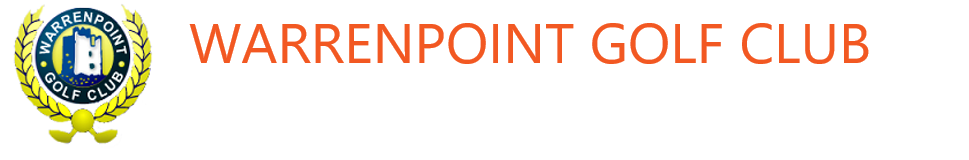 Kathleen Martin Singles Stroke / Medal Sponsored by Logik Green (Shane McMahon)Date:  Tuesday 25 April 2023Date:  Tuesday 25 April 2023Date:  Tuesday 25 April 2023Overall WinnerGrainne O’Hare71 NetSection A WinnerRosemary Thornton73 NetSection A Runner UpSylvia Henning74 NetSection B WinnerAileen O’Connor73 NetSection B Runner UpSheila Casey from P. Loughran75 NetSection C WinnerGeraldine O’Neill75 NetSection C Runner UpNicola Quinn from S King76 NetBest GrossGlenda McKeeGlenda McKee9 Hole WinnerNoelle LambertNoelle Lambert